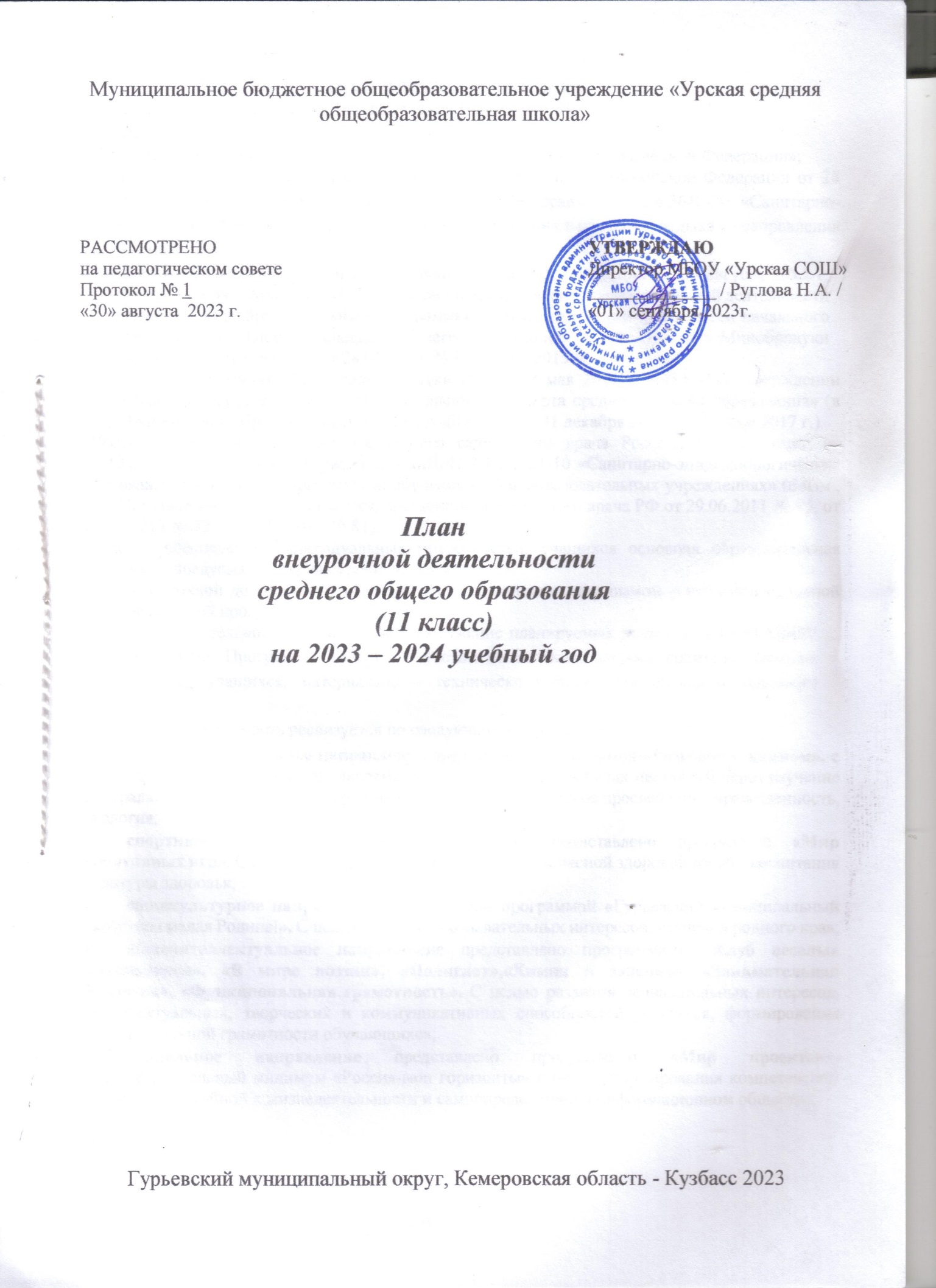 Муниципальное бюджетное общеобразовательное учреждение «Урская средняя общеобразовательная школа»Гурьевский муниципальный округ, Кемеровская область - Кузбасс 2023ПОЯСНИТЕЛЬНАЯ ЗАПИСКАПлан внеурочной деятельности 11 класса МБОУ "Урская СОШ" разрабатывается в соответствии с требованиями:- Федерального закона от 29.12.2012 №273-ФЗ «Об образовании в Российской Федерации»; - Постановления Главного государственного санитарного врача Российской Федерации от 28 сентября 2020 г. № 28 «Об утверждении санитарных правил СП 2.4.3648-20 «Санитарно-эпидемиологические требования к организациям воспитания и обучения, отдыха и оздоровления детей и молодежи»;	-Приказа Министерства образования и науки Российской Федерации от 30 августа 2013 г. №1015 «Об утверждении Порядка организации и осуществления образовательной деятельности по основным общеобразовательным программам – образовательным программам начального общего, основного общего и среднего общего образования» (в ред. Приказов Минобрнауки России от 13.12.2013  №1342, от 28.05.2014  №598, 17.07.2015 №734); -Приказа Министерства образования и науки РФ от 17 мая 2012 г. N 413 «Об утверждении федерального государственного образовательного стандарта среднего общего образования» (в ред. Приказов Минобрнауки России от29 декабря 2014 г., 31 декабря 2015 г., 29 июня 2017 г.)-Постановления Главного государственного санитарного врача Российской Федерации от 29.12.2010 г. № 189 «Об утверждении СанПиН 2.4.2.2821-10 «Санитарно-эпидемиологические требования к условиям и организации обучения в общеобразовательных учреждениях» (с изм., утв. Постановлениями Главного государственного санитарного врача РФ от 29.06.2011 № 85, от 25.12.2013 № 72, от 24.11.2015 № 81).В целях обеспечения индивидуальных потребностей, учащихся основная образовательная программа предусматривает внеурочную деятельность.План внеурочной деятельности является организационным механизмом реализации основной образовательной программы.Внеурочная деятельность направлена на достижение планируемых результатов ООП МБОУ «Урская СОШ». Программы выбраны с учетом социального запроса родителей (лиц их заменяющих), учащихся, материально – технического оснащения школы и кадрового обеспечения. Внеурочная деятельность реализуется по следующим направлениям:духовно-нравственное направление представлено программой «Разговор о важном», с целью формирования взглядов школьников на основе национальных ценностей через изучение центральных тем – патриотизм, гражданственность, историческое просвещение, нравственность, экология;спортивно – оздоровительное направление представлено программой «Мир спортивных игр». С целью развития умений и навыков безопасной здоровой жизни; воспитания культуры здоровья;общекультурное направление представлено программой «Гурьевский муниципальный округ-моя малая Родина!». С целью развития познавательных интересов, изучения родного края;общеинтеллектуальное направление представлено программами «Клуб веселых математиков», «В мире поэзии», «Полиглот»,«Химия в задачах», «Занимательная биология», «Функциональная грамотность». С целью развития познавательных интересов, интеллектуальных, творческих и коммуникативных способностей учащихся, формирования функциональной грамотности обучающихся;социальное направление представлено программами «Мир проектов», «Профессиональный минимум «Россия-мои горизонты» с целью формирования компетентной личности, способной к жизнедеятельности и самоопределению в информационном обществе.План 11 классРАССМОТРЕНОна педагогическом советеПротокол № 1«30» августа  2023 г.УТВЕРЖДАЮДиректор МБОУ «Урская СОШ» ______________ / Руглова Н.А. /«01» сентября 2023г.Планвнеурочной деятельностисреднего общего образования(11 класс)на 2023 – 2024 учебный годНаправления развития личностиНаименование рабочей программыКоличество часов в неделюВсегоНаправления развития личностиНаименование рабочей программы11 классВсегоДуховно-нравственноеРазговоры о важном11Спортивно- оздоровительноеМир спортивных игр11ОбщеинтеллектуальноеКлуб веселых математиков11ОбщеинтеллектуальноеВ мире поэзии11ОбщеинтеллектуальноеЗанимательная биология11ОбщеинтеллектуальноеПолиглот11ОбщеинтеллектуальноеФункциональная грамотность11ОбщекультурноеГурьевский муниципальный округ-моя малая Родина!11СоциальноеМир проектов11СоциальноеПрофессиональный минимум «Россия-мои горизонты»1 1Итого 101010